CURRICULUM VITAEDatos personalesFormación académica  Profesional:      	Estudiante universitario:     Estudios realizados Otros estudios relevantes (Diplomado, Grado, Posgrado, Maestría, Doctorado) Ciclo educativo Idiomas*Diploma o Certificado de Instituto.Exámenes internacionales: BEC, PET, First Certificate, Advance, Proficiency, Toefl, IELTS, DELF, DALF, entre otros.Premios/becas/distinciones  Experiencia laboral  (Empiece indicando lo más actual y agregue cuadros en caso de necesidad)Declaro bajo fe de juramento que los datos registrados son verdaderos y acepto en su totalidad los términos y condiciones establecidas para el XVI Concurso Público de Oposición y Méritos, año 2023, de ingreso al Servicio Diplomático y Consular del Ministerio de Relaciones Exteriores de la República del Paraguay, en el rango de Tercer Secretario.  Firma de aceptación del/la postulante ...............................................Fecha Nombres:Apellidos:Cédula de identidad civil Nº.:Sexo:Fecha de nacimiento: Lugar de nacimiento. País:Departamento:  Ciudad de nacimiento:Nacionalidad:Estado civil: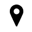 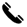 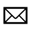 Nivel de estudiosTítulo obtenidoInstitución/UniversidadAño de egresoPaísEstudios realizados/Título obtenidoInstitución /UniversidadAño de inicioAño definalizaciónAño de egreso Nivel educativoInstitución/ColegioEscolar básica  Nivel medio IdiomasNivelCertificaciónCertificaciónDiploma/Certificación *InstituciónIdiomasNivelSiNoDiploma/Certificación *InstituciónInstitución/EmpresaCargo desempeñadoFechasFechasInstitución/EmpresaCargo desempeñadoIngresoTérminoTengo conocimiento que la Academia Diplomática y Consular Carlos Antonio López revisará los datos consignados en este Curriculum Vitae.  Una vez comunicada la fecha límite para la presentación de los documentos originales, me comprometo a entregar toda la documentación correspondiente. En caso de comprobarse que la información proveída no se ajusta a la verdad, seré inmediatamente separado del Concurso 2023. 